Holy Trinity Primary School summer raffle prizes to be drawn at 2:00pm on 29th June at Holy Trinity Primary SchoolPrizes donated by: Family Weekend Tickets  courtesy of Cornbury Music Festival www.cornburyfestival.com              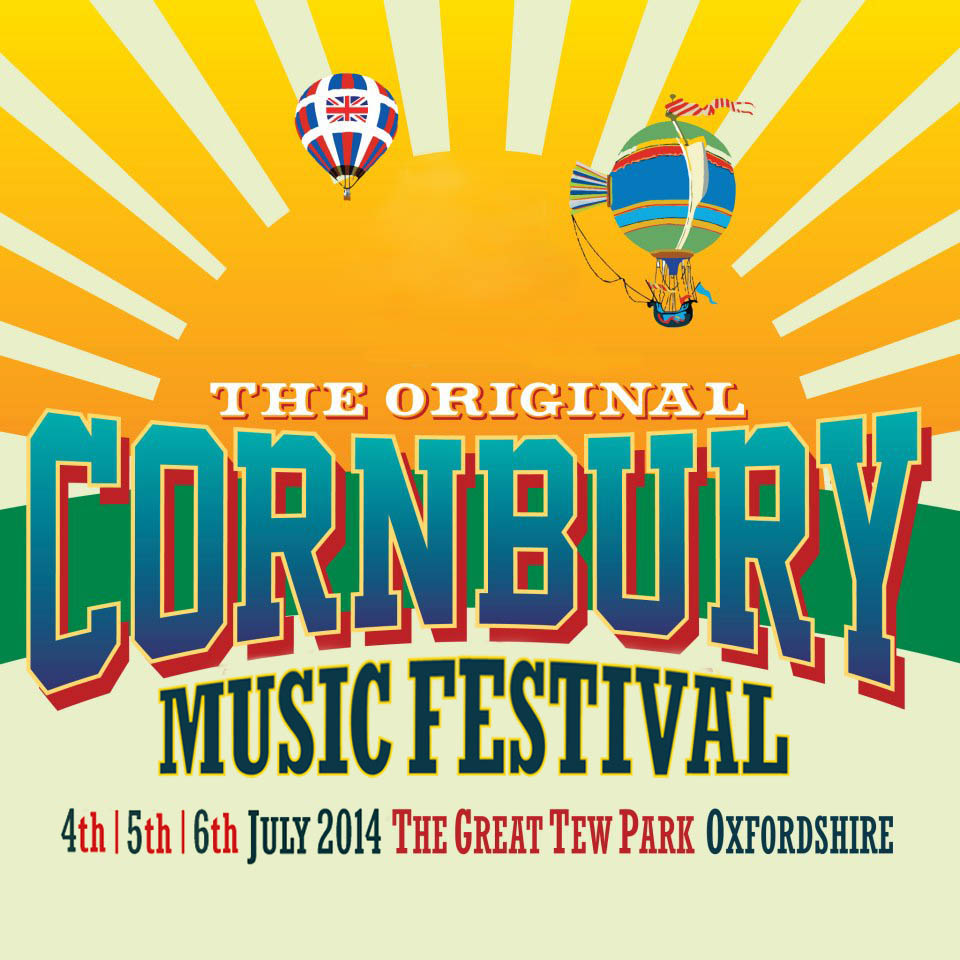 2 School shoe vouchers courtesy of Shoes at Number 6  6 New Street, Chipping Norton OX7 5LJ Tel: 01608 696642£50 voucher courtesy of Boden www.boden.co.uk2 adult, 2 children ticket Monday 7th July 5pm courtesy of Gifford’s Circus www.giffordscircus.comTabletop photo display decoration; lightweight summer scarf; green polka dot handbag; word art wall plaque; heart-shaped pendant; fabric notice/photo board courtesy of Wild at Heart http://www.wildatheartgifts.co.uk/2x family tickets courtesy of Compton Verney www.comptonverney.org.ukChipping Norton Theatrewww.chippingnortontheatre.co.ukFamily day pass courtesy of Chipping Norton Lido www.chippylido.co.ukBrewery tour for 2 courtesy of Hook Norton Brewery www.hooknortonbrewery.co.ukI hour facial courtesy of Natalie’s Beauty, Enstone www.natalies-beauty.co.ukBowling voucher courtesy of Lakeside SuperBowl Banbury www.lakeside-superbowl.co.ukFamily ticket courtesy of Combe Mill www.combemill.org4 x complimentary tickets courtesy of Mechanical Art and Design Museum  http://themadmuseum.co.uk/Ticket for 4 people courtesy of Cotswold Motoring and Toy Museum www.cotswold-motor-museum.comTicket for 4 people courtesy of Hatton Adventure Farm www.hattonworld.com Voucher for waxing/lash extension courtesy of Smoothas http://www.smoothas.co.uk/ 2 adult, 2 children ticket courtesy of Bourton-on-Water Model Village http://www.theoldnewinn.co.uk/village.htm2 x family tickets courtesy of Cotswold Falconry Centre http://www.cotswold-falconry.co.uk/1 adult and 1 child’s ticket courtesy of Cotswold Wildlife Park http://www.cotswoldwildlifepark.co.uk/Family ticket courtesy of Cogges Manor Farm http://www.cogges.org.uk/2 adult, 2 children ticket courtesy of Cotswold Cricket Museum http://www.cotswoldcricketmuseum.co.uk/Children’s t-shirt and accessories courtesy of Tickittyboo http://www.tickittyboo.com/4 Mugs Ashmolean Collection Bourton China & Cookware 1, High Street, Bourton-on-the-water, GL54 2AP   Tel: 01451 8206624 ball round of golf courtesy of Cotswold Chipping Norton Golf Club  Home game ticket courtesy of Oxford United Football Club www.oufc.co.ukBeer gift pack coutesy of WineBear  http://www.winebear.com/Scarf courtesy of Bippity Boo http://www.bippityboo.com/Pony Care fun day for two courtesy of Wendlebury Gate Stables www.wgstables.co.ukClock courtesy of Coles Jewellers, Chipping NortonCupcake maker courtesy of Beales, Chipping NortonFamily day pass courtesy of Blenheim Palace  www.blenheimpalace.com I family trip courtesy of Gloucestershire Warwickshire Steam Railway http://www.gwsr.com/1x1 hour hack courtesy of Turpins lodge stables http://www.turpinslodge.co.uk/File and polish courtesy of Cedar Therapy4 West St, Chipping Norton, Oxfordshire County OX7 5AA 01608 644540½ ton logs courtesy of Chris Notman http://www.chrisnotmantreesurgery.co.uk/2 Hardback non-fiction children’s books courtesy of Jaffe and Nealewww.chippingnortonbooks.co.ukFamily Cinema Ticket courtesy of Chipping Norton Theatre   www.chippingnortontheatre.com Voucher for Coffee and Cake courtesy of Café 24 https://www.facebook.com/pages/Number-24-cafe/223426074335580Stall SponsorsTopiarus Horticulture Ltd http://www.topiarus-horticulture.co.uk/The Town Nursery http://thetownnursery.co.uk/Barfield Opticians,  4 New Street, Chipping Norton OX7 5LJ Tel: 01608 643772